Cheaney Corporation owns a number of cruise ships and a chain of hotels. The hotels, which have not been profitable, were discontinued on September 1, 2008. The 2008 operating results for the company were as follows. Analysis discloses that these data include the operating results of the hotel chain, which were: operating revenues $2,173,000 and operating expenses $2,784,000. The hotels were sold at a gain of $218,000 before taxes. This gain is not included in the operating results. During the year, Cheaney suffered an extraordinary loss of $812,000 before taxes, which is not included in the operating results. In 2008, the company had other revenues and gains of $143,000, which are not included in the operating results. The corporation is in the 30% income tax bracket. Prepare a condensed income statement. (List amounts from largest to smallest eg 10, 5, 3, 2.) Question 6 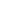 Operating revenues$12,878,000Operating expenses8,744,000Operating income$ 4,134,000CHEANEY CORPORATIONCHEANEY CORPORATIONCHEANEY CORPORATIONCondensed Income StatementCondensed Income StatementCondensed Income StatementFor the Year Ended December 31, 2008For the Year Ended December 31, 2008For the Year Ended December 31, 2008Operating revenues$Income from operationsIncome before income taxesIncome from continuing operationsDiscontinued operations$Income before extraordinary itemExtraordinary itemNet income$